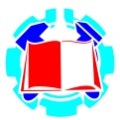 Комитет  образования, науки и молодежной политикиВолгоградской областигосударственное автономное профессиональное образовательное учреждение«Еланский аграрный колледж»«07» мая  2019 г. Сведения о договорах, заключенных по результатам закупки товаров, работ, услуг  ГАПОУ «Еланский аграрный колледж»  за апрель  2019 г.Директор ГАПОУ  «Еланский аграрный колледж»     Голев В.А.ул. Вокзальная, д. 2, Волгоградская обл., р.п. Елань, 403731Телефон (факс)(84452) 5-71-01 ИНН 3406002170       КПП  340601001e-mail: eak-52@mail.ru№Сведения о договорахКоличество договоровОбщая стоимость договоров1.Сведения о договорах, заключенных заказчиком по результатам закупки товаров, работ, услуг31725055,852.Сведения о договорах, заключенных по результатам закупки у единственного поставщика (исполнителя, подрядчика)30412505,853.Сведения о договорах, заключенных  заказчиком с единственным поставщиком (исполнителем, подрядчиком) по результатам несостоявшейся конкурентной закупки.)1312550,00